Филиал Муниципального автономного общеобразовательного учреждения«Прииртышская средняя общеобразовательная школа» - «Полуяновская средняя общеобразовательная школа»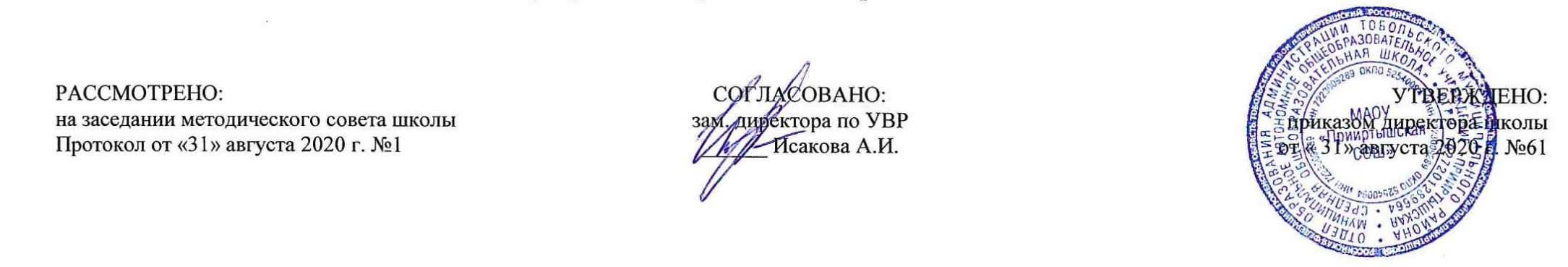 РАБОЧАЯ ПРОГРАММАпо географии  для 5 классана 2020-2021 учебный годПланирование составлено в соответствиис ФГОС ОООСоставитель программы: Лазарева Эльвира Алиаскаровна, учитель географии высшей квалификационной категорииД. Полуянова2020 год    Планируемые результаты освоения учебного предмета «География»1) формирование представлений о географии, ее роли в освоении планеты человеком, о географических знаниях как компоненте научной картины мира, их необходимости для решения современных практических задач человечества и своей страны, в том числе задачи охраны окружающей среды и рационального природопользования; 2) формирование первичных компетенций использования территориального подхода как основы географического мышления для осознания своего места в целостном, многообразном и быстро изменяющемся мире и адекватной ориентации в нем; 3) формирование представлений и основополагающих теоретических знаний о целостности и неоднородности Земли как планеты людей в пространстве и во времени, основных этапах ее географического освоения, особенностях природы, жизни, культуры и хозяйственной деятельности людей, экологических проблемах на разных материках и в отдельных странах; 4) овладение элементарными практическими умениями использования приборов и инструментов для определения количественных и качественных характеристик компонентов географической среды, в том числе ее экологических параметров; 5) овладение основами картографической грамотности и использования географической карты как одного из языков международного общения; 6) овладение основными навыками нахождения, использования и презентации географической информации; 7) формирование умений и навыков использования разнообразных географических знаний в окружающей среде. Ученик научится:выбирать источники географической информации (картографические, статистические, текстовые, видео- и фотоизображения, компьютерные базы данных), адекватные решаемым задачам; ориентироваться в источниках географической информации (картографические, статистические, текстовые, видео- и фотоизображения, компьютерные базы данных): находить и извлекать необходимую информацию; определять и сравнивать качественные и количественные показатели, характеризующие географические объекты, процессы и явления, их положение в пространстве по географическим картам разного содержания и другим источникам; выявлять недостающую, взаимодополняющую и/или противоречивую географическую информацию, представленную в одном или нескольких источниках;представлять в различных формах (в виде карты, таблицы, графика, географического описания) географическую информацию, необходимую для решения учебных и практико-ориентированных задач;использовать различные источники географической информации (картографические, статистические, текстовые, видео- и фотоизображения, компьютерные базы данных) для решения различных учебных и практико-ориентированных задач: выявление географических зависимостей и закономерностей на основе результатов наблюдений, на основе анализа, обобщения и интерпретации географической информации объяснение географических явлений и процессов (их свойств, условий протекания и географических различий); расчет количественных показателей, характеризующих географические объекты, явления и процессы; составление простейших географических прогнозов; принятие решений, основанных на сопоставлении, сравнении и/или оценке географической информации;проводить с помощью приборов измерения температуры, влажности воздуха, атмосферного давления, силы и направления ветра, абсолютной и относительной высоты, направления и скорости течения водных потоков;различать изученные географические объекты, процессы и явления, сравнивать географические объекты, процессы и явления на основе известных характерных свойств и проводить их простейшую классификацию;использовать знания о географических законах и закономерностях, о взаимосвязях между изученными географическими объектами, процессами и явлениями для объяснения их свойств, условий протекания и различий;оценивать характер взаимодействия деятельности человека и компонентов природы в разных географических условиях с точки зрения концепции устойчивого развития;описывать по карте положение и взаиморасположение географических объектов; Ученик получит возможность научиться:создавать простейшие географические карты различного содержания;моделировать географические объекты и явления;работать с записками, отчетами, дневниками путешественников как источниками географической информации;подготавливать сообщения (презентации) о выдающихся путешественниках, о современных исследованиях Земли;ориентироваться на местности: в мегаполисе и в природе;использовать знания о географических явлениях в повседневной жизни для сохранения здоровья и соблюдения норм экологического поведения в быту и окружающей среде.Содержание учебного предмета «География» Что изучает география (5 ч)Введение. Что изучает география.Мир, в котором мы живем. Мир живой и неживой природы. Явления природы. Человек на Земле.Науки о природе. Астрономия. Физика. Химия. География. Биология. Экология.География - наука о Земле. Физическая и социально-экономическая география - два основных раздела географии. Методы географическихисследований. Географическое описание. Картографический метод. Сравнительно-географический метод. Аэрокосмический метод. Статистический метод.Как люди открывали Землю (5 ч)Представления о мире в древности (Древний Китай, Древний Египет, Древняя Греция, Древний Рим). Появление первых географических карт.География в эпоху Средневековья: путешествия и открытия викингов, древних арабов, русских землепроходцев. Путешествия Марко Поло и Афанасия Никитина.Эпоха Великих географических открытий (открытие Нового света, морского пути в Индию, кругосветные путешествия). Значение Великих географических открытий.Географические открытия XVII–XIX вв. (исследования и открытия на территории Евразии (в том числе на территории России), Австралии и Океании, Антарктиды). Первое русское кругосветное путешествие (И.Ф. Крузенштерн и Ю.Ф. Лисянский).Географические исследования в ХХ веке (открытие Южного и Северного полюсов, океанов, покорение высочайших вершин и глубочайших впадин, исследования верхних слоев атмосферы, открытия и разработки в области Российского Севера). Значение освоения космоса для географической науки.Географические знания в современном мире. Современные географические методы исследования Земли. Географические открытия древности и Средневековья. Плавания финикийцев. Великие географы древности. Географические открытияСредневековья. Важнейшие географические открытия. Открытие Америки. Первое кругосветное путешествие. Открытие Австралии. ОткрытиеАнтарктиды. Открытия русских путешественников. Открытие и освоение Севера новгородцами и поморами. «Хождение за три моря». ОсвоениеСибири.Практические работы № 1, 2.Земля во Вселенной (9 ч)Земля – часть Солнечной системы. Земля и Луна. Влияние космоса на нашу планету и жизнь людей. Форма и размеры Земли. Наклон земной оси к плоскости орбиты. Виды движения Земли и их географические следствия. Движение Земли вокруг Солнца. Смена времен года. Тропики и полярные круги. Пояса освещенности. Календарь – как система измерения больших промежутков времени, основанная на периодичности таких явлений природы, как смена дня и ночи, смена фаз Луны, смена времен года. Осевое вращение Земли. Смена дня и ночи, сутки, календарный год.Как древние люди представляли себе Вселенную. Что такое Вселенная? Представления древних народов о Вселенной. Представлениядревнегреческих ученых о Вселенной. Система мира по Птолемею. Изучение Вселенной: от Коперника до наших дней. Система мира по НиколаюКопернику. Представления о Вселенной Джордано Бруно. Изучение Вселенной Галилео Галилеем. Современные представления о строенииВселенной.Соседи Солнца. Планеты земной группы. Меркурий. Венера. Земля. Марс. Планеты-гиганты и маленький Плутон. Юпитер. Сатурн. Уран иНептун. Плутон.Астероиды. Кометы. Метеоры. Метеориты. Мир звезд. Солнце. Многообразие звезд. Созвездия. Уникальная планета - Земля. Земля - планетажизни: благоприятная температура, наличие воды и воздуха, почвы.Современные исследования космоса. Вклад отечественных ученых К. Э. Циолковского, С.П. Королева в развитие космонавтики. Первыйкосмонавт Земли - Ю. А. Гагарин.Виды изображений поверхности Земли (4 ч)Виды изображения земной поверхности: план местности, глобус, географическая карта, аэрофото- и аэрокосмические снимки. Масштаб. Стороны горизонта. Азимут. Ориентирование на местности: определение сторон горизонта по компасу и местным признакам, определение азимута. Особенности ориентирования в мегаполисе и в природе. План местности. Условные знаки. Как составить план местности. Составление простейшего плана местности/учебного кабинета/комнаты. Географическая карта – особый источник информации. Содержание и значение карт. Топографические карты. Масштаб и условные знаки на карте. Градусная сеть: параллели и меридианы. Географические координаты: географическая широта. Географические координаты: географическая долгота. Определение географических координат различных объектов, направлений, расстояний, абсолютных высот по карте.Практические работы № 3, 4.Природа Земли (10 ч)Литосфера. Литосфера – «каменная» оболочка Земли. Внутреннее строение Земли. Земная кора. Разнообразие горных пород и минералов на Земле. Полезные ископаемые и их значение в жизни современного общества. Движения земной коры и их проявления на земной поверхности: землетрясения, вулканы, гейзеры.Рельеф Земли. Способы изображение рельефа на планах и картах. Основные формы рельефа – горы и равнины. Равнины. Образование и изменение равнин с течением времени. Классификация равнин по абсолютной высоте. Определение относительной и абсолютной высоты равнин. Разнообразие гор по возрасту и строению. Классификация гор абсолютной высоте. Определение относительной и абсолютной высоты гор. Рельеф дна океанов. Рифтовые области, срединные океанические хребты, шельф, материковый склон. Методы изучения глубин Мирового океана. Исследователи подводных глубин и их открытия.Гидросфера. Строение гидросферы. Особенности Мирового круговорота воды. Мировой океан и его части. Свойства вод Мирового океана – температура и соленость. Движение воды в океане – волны, течения. Воды суши. Реки на географической карте и в природе: основные части речной системы, характер, питание и режим рек. Озера и их происхождение. Ледники. Горное и покровное оледенение, многолетняя мерзлота. Подземные воды. Межпластовые и грунтовые воды. Болота. Каналы. Водохранилища. Человек и гидросфера.Атмосфера. Строение воздушной оболочки Земли. Температура воздуха. Нагревание воздуха. Суточный и годовой ход температур и его графическое отображение. Среднесуточная, среднемесячная, среднегодовая температура. Зависимость температуры от географической широты. Тепловые пояса. Вода в атмосфере. Облака и атмосферные осадки. Атмосферное давление. Ветер. Постоянные и переменные ветра. Графическое отображение направления ветра. Роза ветров. Циркуляция атмосферы. Влажность воздуха. Понятие погоды. Наблюдения и прогноз погоды. Метеостанция/метеоприборы (проведение наблюдений и измерений, фиксация результатов наблюдений, обработка результатов наблюдений). Понятие климата. Погода и климат. Климатообразующие факторы. Зависимость климата от абсолютной высоты местности. Климаты Земли. Влияние климата на здоровье людей. Человек и атмосфера.Биосфера. Биосфера – живая оболочка Земли. Особенности жизни в океане. Жизнь на поверхности суши: особенности распространения растений и животных в лесных и безлесных пространствах. Воздействие организмов на земные оболочки. Воздействие человека на природу. Охрана природы.Тематическое планирование предмета «География»Приложение Примечание: В рабочей программе использованы аббревиатуры:УОНЗ – урок «открытия» новых знаний; УР – урок рефлексии; УОМН – урок общеметодологической направленности; УРК – урок развивающего контроляКалендарно-тематический план№ п/пОсновные разделы, темыКоличество часов в рабочей программе№ п/пОсновные разделы, темыКоличество часов в рабочей программеТема 1. Что изучает география51Мир, в котором мы живём.12Науки о природе13География–наука о Земле14Методы географических исследований15Обобщение знаний по разделу «Что изучает география» Проверочная работа1Тема 2. Как люди открывали Землю56Географические открытия древности и Средневековья. Важнейшие открытия древности и Средневековья.17Важнейшие географические открытия. Практическая работа № 1. Важнейшие географические открытия 18Открытия русских путешественников.19Открытия русских путешественников.110Обобщение знаний по разделу «Как люди открывали Землю.1Тема 3. Земля во Вселенной911Как древние люди представляли себе Вселенную.112Изучение Вселенной: от Коперника до наших дней.113Соседи Солнца.114Планеты-гиганты и маленький Плутон.115Астероиды. Кометы. Метеоры. Метеориты. Проверочная работа116Мир звёзд.117Уникальная планета – Земля.118Современные исследования космоса.119Обобщение знаний по разделу «Земля во Вселенной».1Тема 4. Виды изображений поверхности Земли420Стороны горизонта121Ориентирование122План местности и географическая карта.123Обобщение знаний по разделу «Виды изображений поверхности Земли» Практическая работа № 2. «Ориентирование по плану и карте»1Тема 5. Природа Земли1124Как возникла Земля.125Внутреннее строение Земли.126Землетрясения и вулканы. Практическая работа №3. «Обозначение на контурной карте районов землетрясений и вулканов».127Путешествие по материкам. Практическая работа №4. «Обозначение на контурной карте материков и океанов Земли».128Вода на Земле.129Воздушная одежда Земли.130Живая оболочка Земли.131Почва – особое природное тело.132Человек и природа.133Обобщение знаний по разделу «Природа Земли».134Обобщение знаний. Проверочная работа1Итого 341 четверть82 четверть83 четверть104 четверть8Итого34№п\п№ в темеДатаДатаТемаТип урока, форма проведенияПланируемые предметные результаты№п\п№ в темепланфактТемаТип урока, форма проведенияПланируемые предметные результатыРаздел 1. Что изучает география (5 ч.)Раздел 1. Что изучает география (5 ч.)Раздел 1. Что изучает география (5 ч.)Раздел 1. Что изучает география (5 ч.)Раздел 1. Что изучает география (5 ч.)Раздел 1. Что изучает география (5 ч.)Раздел 1. Что изучает география (5 ч.)11Мир, в котором мы живём.УОНЗ урок-экскурсНаучиться называть черты науки географии, показывать ее рольВ освоении планеты человеком, пониматьУникальность планеты Земля22Науки о природеУОНЗ урок-лекцияУметь объяснять значение понятий тело и вещество33География–наука о ЗемлеУОНЗ урок-семинарНаучиться называть отличия в изучении Земли с помощью географии по сравнению с другими науками; объяснять, для чего изучают географию44Методы географических исследованийУрок изучения и первичного закрепления новых знаний, урок-практикумНаучиться находить на иллюстрациях и описывать способыСовременных географических исследований и применяемые для этого приборы.55Обобщение знаний по разделу «Что изучает география» Проверочная работаУрок развивающего контроляТестированиеФормирование представлений о географии, ее роли в освоении планеты человеком, о географических знаниях как о компоненте научной картины мира.Раздел 2. Как люди открывали Землю (5 ч.).Раздел 2. Как люди открывали Землю (5 ч.).Раздел 2. Как люди открывали Землю (5 ч.).Раздел 2. Как люди открывали Землю (5 ч.).Раздел 2. Как люди открывали Землю (5 ч.).Раздел 2. Как люди открывали Землю (5 ч.).Раздел 2. Как люди открывали Землю (5 ч.).61Географические открытия древности и Средневековья. Важнейшие открытия древности и Средневековья.УОНЗУрок-экскурсНаучиться обозначать на контурной карте маршрут путешествия Марко Поло.72Важнейшие географические открытия. Практическая работа № 1. Важнейшие географические открытия УОМНпрактикумУметь прослеживать по картам маршруты путешествий.83Открытия русских путешественников.УОНЗ урок-практикумУметь составлять презентацию о великих русских путешественниках.94Открытия русских путешественников.УР практикумУметь самостоятельно составлять презентацию по опережающему заданию о великих русских путешественниках.105Обобщение знаний по разделу «Как люди открывали Землю.Урок развивающего контроляТестированиеНаходить информацию и обсуждать значение первого российского кругосветного плавания.Раздел 3. Земля во Вселенной (9 ч.)Раздел 3. Земля во Вселенной (9 ч.)Раздел 3. Земля во Вселенной (9 ч.)Раздел 3. Земля во Вселенной (9 ч.)Раздел 3. Земля во Вселенной (9 ч.)Раздел 3. Земля во Вселенной (9 ч.)Раздел 3. Земля во Вселенной (9 ч.)111Как древние люди представляли себе Вселенную.УОНЗ урок-беседаУметь определять главные слова текста и составлять опорный конспект рассказа и презентации учителя.122Изучение Вселенной: от Коперника до наших дней.УРУрок-исследованиеНаучиться читать и понимать текст.133Соседи Солнца.УОНЗ урок-исследованиеУметь составлять характеристику планет по плану.144Планеты-гиганты и маленький Плутон.УОНЗ урок-исследованиеНаучиться выделять признаки планет.155Астероиды. Кометы. Метеоры. Метеориты. Проверочная работаУрок развивающего контроляУметь находить особенности небесных тел по иллюстрациям учебника, электронного приложения «Астероиды. Кометы. Метеоры. Метеориты»,166Мир звёзд.УОНЗ урок-путешествиеНаучиться находить на звёздном небе созвездия.177Уникальная планета – Земля.УРпроектНаучиться моделировать движение Земли с помощью прибора теллурия.188Современные исследования космоса.УРдиспутНаучиться составлять презентацию о космонавтах.199Обобщение знаний по разделу «Земля во Вселенной».Урок развивающего контроляТестированиеНаучиться извлекать информацию из карт атласа, выделять признаки понятий.Раздел 4. Виды изображений поверхности Земли (4 ч.)Раздел 4. Виды изображений поверхности Земли (4 ч.)Раздел 4. Виды изображений поверхности Земли (4 ч.)Раздел 4. Виды изображений поверхности Земли (4 ч.)Раздел 4. Виды изображений поверхности Земли (4 ч.)Раздел 4. Виды изображений поверхности Земли (4 ч.)Раздел 4. Виды изображений поверхности Земли (4 ч.)201Стороны горизонтаУОНЗ урок-практикумУметь определять стороны горизонта.212ОриентированиеУОМНпрактикумУметь ориентироваться в пространстве по местным признакам и компасу.223План местности и географическая карта.УОНЗ урок-практикумНаучиться читать план местности и географическую карту с помощью условных знаков.234Обобщение знаний по разделу «Виды изображений поверхности Земли» Практическая работа № 2. «Ориентирование по плану и карте»Урок развивающего контроляТестированиеНаучиться строить план пришкольного участка методом полярной съёмки местности.Раздел 5. Природа Земли (11 ч.)Раздел 5. Природа Земли (11 ч.)Раздел 5. Природа Земли (11 ч.)Раздел 5. Природа Земли (11 ч.)Раздел 5. Природа Земли (11 ч.)Раздел 5. Природа Земли (11 ч.)Раздел 5. Природа Земли (11 ч.)241Как возникла Земля.УОНЗ урок с использованием учебного кинофильмаУметь выделять главные (опорные) слова в тексте.252Внутреннее строение Земли.УР урок-путешествиеУметь устанавливать связь между строением Земли и горными породами.263Землетрясения и вулканы. Практическая работа №3. «Обозначение на контурной карте районов землетрясений и вулканов».УОМНпрактикумУметь обозначать объекты на контурной карте.274Путешествие по материкам. Практическая работа №4. «Обозначение на контурной карте материков и океанов Земли».УОМНпрактикумНаучиться различать материки по контурам и особенностям природы.285Вода на Земле.Комбинированный урокНаучиться подписывать реки на контурной карте.296Воздушная одежда Земли.УОНЗЛекция с элементами беседыНаучиться извлекать информацию из электронного приложения «Воздушная одежда Земли».307Живая оболочка Земли.УРпроектУметь сопоставлять границы биосферы с границами других оболочек.318Почва – особое природное тело.УР урок-практикумУметь определять тип почв по натуральным образцам.329Человек и природа.Урок изучения и первичного закрепления новых знанийНаучиться высказывать мнение о воздействии человека на биосферу в своей местности.3310Обобщение знаний по разделу «Природа Земли».Урок рефлексии, образовательный тренингНаучиться самодиагностике.3411Обобщение знаний. Проверочная работаУрок развивающего контроляУрок-зачетНаучиться самодиагностике и самокоррекции.